         Year 4 – RE KCV – Christianity – Easter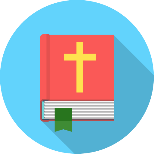 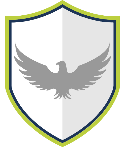 Words to know and spell (Tier 2 Vocabulary)Words to know and spell (Tier 2 Vocabulary)Words to know and spell (Tier 2 Vocabulary)EastermemorieslifeJesusfeelingssymbolismHot cross bunscrucifixionstonedie/deathEaster eggstombrememberforgiveWords to understand and spell  (Tier 3 Vocabulary)Words to understand and spell  (Tier 3 Vocabulary)ForgivenessThe action of forgivingResurrectionThe rising of Christ from the deadEnemyA person who is actively opposed or hostile to someone or somethingSacrificeChrist’s offering of himself in the crucifixionSalvationDeliverance from sin and its consequences, believed by Christians to be brought about by faith in Christ.Lord’s PrayerCommon name for the Our Father, the prayer that Jesus taught His disciples.